РЕШЕНИЕРассмотрев проект решения о порядке организации предоставления общедоступного и бесплатного дошкольного образования по основным общеобразовательным программам в муниципальных образовательных организациях, внесенный Главой администрации Петропавловск-Камчатского городского округа Алексеевым А.В., в соответствии со статьей 28 Устава Петропавловск-Камчатского городского округа, Городская Дума Петропавловск-Камчатского городского округа РЕШИЛА:1. Принять Решение о порядке организации предоставления общедоступного      и бесплатного дошкольного образования по основным общеобразовательным программам в муниципальных образовательных организациях.2. Направить принятое Решение Главе Петропавловск-Камчатского городского округа для подписания и обнародования.РЕШЕНИЕ		от 05.03.2014 № 190-ндО порядке организации предоставления общедоступного и бесплатного дошкольного образования по основным общеобразовательным программам                в муниципальных образовательных организацияхПринято Городской Думой Петропавловск-Камчатского городского округа(решение от 26.02.2014 № 414-р)С изменениями от26.04.2016 № 411-нд (20.04.2016 № 934-р)01.11.2016 № 486-нд (26.10.2016 № 1116-р)Статья 1. Общие положенияНастоящее Решение о порядке организации предоставления общедоступного   и бесплатного дошкольного образования по основным общеобразовательным программам в муниципальных образовательных организациях (далее - Решение) разработано в соответствии с Федеральным законом от 06.10.2003 № 131-ФЗ                «Об общих принципах организации местного самоуправления в Российской Федерации», Федеральным законом от 29.12.2012 № 273-ФЗ «Об образовании в Российской Федерации» (далее – Федеральный закон от 29.12.2012 № 273-ФЗ), Уставом Петропавловск-Камчатского городского округа и устанавливает порядок организации предоставления общедоступного и бесплатного дошкольного образования (далее – дошкольное образование) в муниципальных образовательных организациях Петропавловск-Камчатского городского округа, реализующих основную общеобразовательную программу дошкольного образования.Статья 2. Порядок организации предоставления дошкольного образования1. Цели и задачи дошкольного образования определяются Федеральным законом от 29.12.2012 № 273-ФЗ.2. Дошкольное образование может быть получено в муниципальных дошкольных образовательных организациях и муниципальных общеобразовательных организациях, реализующих основную общеобразовательную программу дошкольного образования (далее – муниципальные дошкольные образовательные организации), а также вне указанных организаций в форме семейного образования. Муниципальная дошкольная образовательная организация обеспечивает получение дошкольного образования, присмотр и уход за воспитанниками                 в возрасте от двух месяцев до прекращения образовательных отношений.3. Полномочия по организации предоставления дошкольного образования осуществляет администрация Петропавловск-Камчатского городского округа в лице ее органов.К полномочиям администрации Петропавловск-Камчатского городского округа относятся:1) организация предоставления дошкольного образования в муниципальных  дошкольных образовательных организациях (за исключением полномочий по финансовому обеспечению реализации основных общеобразовательных программ в соответствии с федеральными государственными образовательными стандартами);2) создание условий для осуществления присмотра и ухода за детьми, содержания детей в муниципальных дошкольных образовательных организациях;3) учет детей, подлежащих обучению по образовательным программам дошкольного образования, закрепление муниципальных дошкольных  образовательных организаций за конкретными территориями Петропавловск-Камчатского городского округа;4) обеспечение содержания зданий и сооружений муниципальных дошкольных образовательных организаций, обустройство прилегающих к ним территорий;5) создание, реорганизация и ликвидация муниципальных дошкольных образовательных организаций, осуществление функций учредителя  муниципальных дошкольных образовательных организаций; 6) осуществление иных установленных Федеральным законом                                     от 29.12.2012 № 273-ФЗ полномочий в сфере образования.4. Муниципальные дошкольные образовательные организации создаются         в форме учреждений.Создание, реорганизация и ликвидация муниципальных дошкольных образовательных учреждений осуществляются в соответствии с законодательством Российской Федерации и нормативными правовыми актами администрации Петропавловск-Камчатского городского округа.Решением от 26.04.2016 № 411-нд (20.04.2016 № 934-р)  часть 5 изложена в новой редакции5. Органом, осуществляющим регулирование и контроль деятельности муниципальных дошкольных образовательных организаций, является Управление образования администрации Петропавловск-Камчатского городского округа (далее – Управление образования).Решением от 26.04.2016 № 411-нд (20.04.2016 № 934-р) в абзац первый части 6 внесено изменение6. Управление образования ведет учет детей, имеющих право на получение дошкольного образования и проживающих на территории городского округа, и форм получения дошкольного образования, определенных родителями (законными представителями) детей.Порядок постановки на учет и перечень документов, необходимых для постановки на учет детей, имеющих право на получение дошкольного образования, устанавливается административным регламентом предоставления муниципальной услуги по предоставлению места в муниципальной дошкольной образовательной организации, утверждаемым постановлением администрации Петропавловск-Камчатского городского округа (далее – административный регламент).Решением от 26.04.2016 № 411-нд (20.04.2016 № 934-р)  в абзац третий части 6 внесено изменениеПри выборе родителями (законными представителями) детей формы получения дошкольного образования в форме семейного образования родители (законные представители) информируют об этом выборе Управление образования.7. За присмотр и уход за детьми в муниципальных дошкольных образовательных организациях постановлением администрации Петропавловск-Камчатского городского округа устанавливается плата, взимаемая с родителей (законных представителей) (далее – родительская плата), и ее размер, если иное не установлено Федеральным законом от 29.12.2012 № 273-ФЗ.Размер родительской платы может быть снижен или не взиматься с отдельных категорий родителей (законных представителей) в определяемых постановлением администрации Петропавловск-Камчатского городского округа случаях и порядке.8. За присмотр и уход за детьми-инвалидами, детьми с ограниченными возможностями здоровья, детьми-сиротами и детьми, оставшимися без попечения родителей, а также за детьми с туберкулезной интоксикацией, обучающимися                        в муниципальных дошкольных образовательных организациях, родительская плата не взимается.Статья 3. Порядок комплектования детьми дошкольной образовательной организацииРешением от 26.04.2016 № 411-нд (20.04.2016 № 934-р) в часть 1 внесено изменение1. Порядок комплектования детьми дошкольной образовательной организации устанавливается административным регламентом.2. Право на внеочередное предоставление места в муниципальных дошкольных образовательных организациях имеют:1) дети прокуроров;2) дети граждан, подвергшихся воздействию радиации вследствие катастрофы на Чернобыльской атомной электростанции, дети граждан из подразделений особого риска, а также семей, потерявших кормильца из числа этих граждан, в соответствии с Законом Российской Федерации от 15.05.1991 № 1244-1 «О социальной защите граждан, подвергшихся воздействию радиации вследствие катастрофы на Чернобыльской АЭС»;3) дети погибших (пропавших без вести), умерших, ставших инвалидами сотрудников и военнослужащих из числа указанных в пункте 1 постановления Правительства Российской Федерации от 09.02.2004 № 65 «О дополнительных гарантиях и компенсациях военнослужащим и сотрудникам федеральных органов исполнительной власти, участвующим в контртеррористических операциях                     и обеспечивающим правопорядок и общественную безопасность на территории Северо-Кавказского региона Российской Федерации»;4) дети погибших (пропавших без вести), умерших, ставших инвалидами военнослужащих и сотрудников федеральных органов исполнительной власти, участвующих в выполнении задач по обеспечению безопасности и защите граждан Российской Федерации, проживающих на территориях Южной Осетии и Абхазии;5) дети сотрудников Следственного Комитета Российской Федерации;6) дети судей.3. На основании права первоочередного предоставления места                                     в муниципальных дошкольных образовательных организациях в первую очередь                    в муниципальные дошкольные образовательные организации оформляются:1) дети-инвалиды;2) дети, один из родителей которых является инвалидом;3) дети сотрудника полиции;4) дети сотрудника полиции, погибшего (умершего) вследствие увечья или иного повреждения здоровья, полученных в связи с выполнением служебных обязанностей;5) дети сотрудника полиции, умершего вследствие заболевания, полученного     в период прохождения службы в полиции;6) дети гражданина Российской Федерации, уволенного со службы в полиции вследствие увечья или иного повреждения здоровья, полученных в связи                                с выполнением служебных обязанностей и исключивших возможность дальнейшего прохождения службы в полиции;7) дети гражданина Российской Федерации, умершего в течение одного года после увольнения со службы в полиции вследствие увечья или иного повреждения здоровья, полученных в связи с выполнением служебных обязанностей, либо вследствие заболевания, полученного в период прохождения службы в полиции, исключивших возможность дальнейшего прохождения службы в полиции;8) дети, находящиеся (находившиеся) на иждивении сотрудника полиции, гражданина Российской Федерации, указанных пунктах 3 - 7 настоящей части;9) дети сотрудников органов внутренних дел, не являющихся сотрудниками полиции;10) дети военнослужащих, проходящих военную службу по контракту, уволенных с военной службы по достижении ими предельного возраста пребывания на военной службе, состоянию здоровья или в связи с организационно-штатными мероприятиями; 11) дети из многодетных семей;12) дети военнослужащих по месту жительства их семей;13) дети сотрудников, имеющих специальные звания и проходящих службу                    в учреждениях и органах уголовно-исполнительной системы, федеральной противопожарной службе Государственной противопожарной службы, органах                   по контролю за оборотом наркотических средств и психотропных веществ                                   и таможенных органах Российской Федерации (далее – дети сотрудника);14) дети сотрудника, погибшего (умершего) вследствие увечья или иного повреждения здоровья, полученных в связи с выполнением служебных обязанностей;15) дети сотрудника, умершего вследствие заболевания, полученного в период прохождения службы в учреждениях и органах уголовно-исполнительной системы, федеральной противопожарной службе Государственной противопожарной службы, органах по контролю за оборотом наркотических средств и психотропных веществ        и таможенных органах Российской Федерации (далее – учреждения и органы);16) дети гражданина Российской Федерации, уволенного со службы                                в учреждениях и органах вследствие увечья, или иного повреждения здоровья, полученных в связи с выполнением служебных обязанностей и исключивших возможность дальнейшего прохождения службы в учреждениях и органах;17) дети гражданина Российской Федерации, умершего в течение одного года после увольнения со службы в учреждениях и органах вследствие увечья или иного повреждения здоровья, полученных в связи с выполнением служебных обязанностей, либо вследствие заболевания, полученного в период прохождения службы в учреждениях и органах, исключивших возможность дальнейшего прохождения службы в учреждениях и органах;18) дети, находящиеся (находившиеся) на иждивении сотрудника, гражданина Российской Федерации, указанных в пунктах 13-17 настоящей части;19) дети одиноких матерей (в свидетельстве о рождении ребенка отсутствует запись об отце или предоставлена справка из органа записи актов гражданского состояния о том, что запись об отце внесена по указанию матери).4. Гражданам, уволенным с военной службы, места для их детей                                      в муниципальных дошкольных образовательных организациях предоставляются не позднее месячного срока с момента обращения граждан.Статья 4. Прием и отчисление детей в муниципальных дошкольных образовательных организацияхРешением от 26.04.2016 № 411-нд (20.04.2016 № 934-р) в часть 1 внесено изменение1. Правила приема в конкретную муниципальную дошкольную образовательную организацию устанавливаются в части, не урегулированной законодательством об образовании, муниципальной дошкольной образовательной организацией самостоятельно, утверждаются ее локальным нормативным актом.2. Взаимоотношения между муниципальной дошкольной образовательной организацией и родителями (законными представителями) регулируются договором об образовании.3. Правила приема на обучение по основной общеобразовательной программе дошкольного образования в муниципальной дошкольной образовательной организации должны обеспечивать прием всех граждан, которые имеют право                      на получение дошкольного образования и проживают на территории Петропавловск-Камчатского городского округа, за которой закреплена указанная муниципальная дошкольная образовательная организация, если иное не предусмотрено Федеральным законом от 29.12.2012 № 273-ФЗ.Решением от 26.04.2016 № 411-нд (20.04.2016 № 934-р) в часть 4 внесено изменение4. В приеме в муниципальную дошкольную образовательную организацию может быть отказано только по причине отсутствия в ней свободных мест, если иное не предусмотрено Федеральным законом от 29.12.2012 № 273-ФЗ. В случае отсутствия мест в муниципальной дошкольной образовательной организации, родители (законные представители) ребенка для решения вопроса о его устройстве   в другую муниципальную дошкольную образовательную организацию обращаются непосредственно в Управление образования.5. За ребенком сохраняется место в муниципальной дошкольной образовательной организации в случае болезни, прохождения им санаторно-курортного лечения, карантина, отпуска родителей (законных представителей) ребенка, временного отсутствия родителей (законных представителей)                                   на постоянном месте жительства, в иных случаях в соответствии с семейными обстоятельствами по заявлению родителей.Решением от 26.04.2016 № 411-нд (20.04.2016 № 934-р) часть 6 исключена6. ИсключенаРешением 01.11.2016 № 486-нд (26.10.2016 № 1116-р) Решение дополнено статьей 4.1Статья 4.1. Финансовое обеспечение реализации настоящего РешенияФинансовое обеспечение реализации настоящего Решения осуществляется в пределах бюджетных ассигнований (лимитов бюджетных обязательств), предусмотренных на соответствующий финансовый год (финансовый год и плановый период) Управлению образования.Статья 5. Заключительные положения1. Настоящее Решение вступает в силу после дня его официального опубликования и распространяется на правоотношения, возникшие с 01.01.2014.2. Со дня вступления в силу настоящего Решения признать утратившими силу:1) Положение об организации предоставления общедоступного бесплатного дошкольного образования на территории Петропавловск-Камчатского городского округа от 14.03.2008 № 9-нд;2) Изменения в Положение об организации предоставления общедоступного бесплатного дошкольного образования на территории Петропавловск-Камчатского городского округа от 14.03.2008 № 9-нд от 24.07.2008 № 53-нд;3) Решение Городской Думы Петропавловск-Камчатского городского округа от 29.04.2009 № 131-нд «О внесении изменения в Положение об организации предоставления общедоступного бесплатного дошкольного образования на территории Петропавловск-Камчатского городского округа от 14.03.2008 № 9-нд»;4) Решение Городской Думы Петропавловск-Камчатского городского округа от 02.07.2009 № 147-нд «О внесении изменений в Положение об организации предоставления общедоступного бесплатного дошкольного образования на территории Петропавловск-Камчатского городского округа от 14.03.2008 № 9-нд»;5) Решение Городской Думы Петропавловск-Камчатского городского округа от 03.09.2009 № 159-нд «О внесении изменения в Положение об организации предоставления общедоступного бесплатного дошкольного образования на территории Петропавловск-Камчатского городского округа от 14.03.2008 № 9-нд»;6) Решение Городской Думы Петропавловск-Камчатского городского округа от 01.06.2011 № 369-нд «О внесении изменений в Положение об организации предоставления общедоступного бесплатного дошкольного образования на территории Петропавловск-Камчатского городского округа от 14.03.2008 № 9-нд»;7) Решение Городской Думы Петропавловск-Камчатского городского округа от 12.11.2012 № 2-нд «О внесении изменений в Положение об организации предоставления общедоступного бесплатного дошкольного образования на территории Петропавловск-Камчатского городского округа от 14.03.2008 № 9-нд»;8) Решение Городской Думы Петропавловск-Камчатского городского округа от 06.03.2013 № 31-нд «О внесении изменений в Положение об организации предоставления общедоступного бесплатного дошкольного образования на территории Петропавловск-Камчатского городского округа от 14.03.2008 № 9-нд»;9) Решение Городской Думы Петропавловск-Камчатского городского округа от 26.06.2013 № 81-нд «О внесении изменений в Положение об организации предоставления общедоступного бесплатного дошкольного образования на территории Петропавловск-Камчатского городского округа от 14.03.2008 № 9-нд».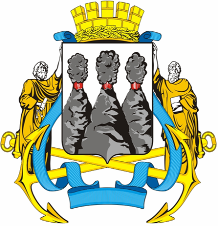 ГОРОДСКАЯ ДУМАПЕТРОПАВЛОВСК-КАМЧАТСКОГО ГОРОДСКОГО ОКРУГАот 26.02.2014 № 414-р13-я сессияг.Петропавловск-КамчатскийО принятии решения о порядке организации предоставления общедоступного и бесплатного дошкольного образования по основным общеобразовательным программам        в муниципальных образовательных организацияхГлава Петропавловск-Камчатского городского округа, исполняющий полномочия председателя Городской Думы  К.Г. СлыщенкоГОРОДСКАЯ ДУМАПЕТРОПАВЛОВСК-КАМЧАТСКОГО ГОРОДСКОГО ОКРУГАГлаваПетропавловск-Камчатскогогородского округаК.Г. Слыщенко